د. عمَّــــار ياسين منصور
فِيْ فِقْهِ الأعصَابِ.. الشَّكلُ الضَّرورةُ!
The Philosophy Of Form!في العامِّ، نمايزُ بينَ عُصبوناتٍ وحيدةِ القطبِ الـ Unipolar Neurons، عُصبوناتٍ ثُنائيَّةِ القطبِ الـ Bipolar Neurons، وعُصبوناتٍ مُتعدِّدةِ الأقطابِ الـ Multipolar Neurons. الأخيرةُ هيَ عصبوناتٌ آمرةٌ تختصُّ بالحركة. بينما الأولى والثَّانيةُ هيَ عصبوناتٌ ناقلةٌ تختصُّ بنقلِ الحسِّ. العُصبوناتُ وحيدةُ القطبِ تنقلُ حسَّ اللَّمسِ والحرارة. العُصبوناتُ ثنائيَّةُ القطبِ تختصُّ في نقلِ حسِّ الضِّياءِ وحسِّ الشَّمِّ.في الخاصِّ، نُمايزُ بينَ عُصبوناتٍ نَجميَّةِ الشَّكلِ، وأخرى بيضويَّة. تختارُ جميعُ العُصبوناتِ النَّاقلةِ للحسِّ لنفسِها الشَّكلَ البيضويَّ. بالمقابل، تتبنَّى العُصبوناتُ الحركيَّةُ الشَّكلَ النَّجميَّ مُتعدِّدَ الأضلاع. سأحاولُ فيما يأتي إيجادَ مُبرِّراتِ الشَّكلِ ومدى خدمتِه للوظيفةِ في إطارِ ما أَسميتُهُ
بِفِقْهِ الأعصابِ؛ انظرِ الشَّكلَ (1).
في مقالةٍ بعنوان النَّقلُ العصبيُّ، بينَ موروثٍ قاصرٍ وجديدٍ حاضر أكَّدتُ ضرورةَ تغييرِ المفاهيمِ فيما يخصُّ آليَّةَ النَّقلِ العصبيِّ إجمالاً، والنَّقلِ عبرَ الأليافِ العصبيَّةِ تخصيصاً. كما شرحتُ بإسهابٍ فرضيَّةَ النَّقلِ العصبيِّ خاصَّتي مُظهراً نقاطَ قوَّتِها في وجهِ الفرضيَّةِ القديمةِ القاصرة. ومِنْ ثمَّ حاولتُ، عبرَ مقالاتٍ عديدةٍ تلتْ، تفسيرَ الكثيرِ مِنَ الظَّواهرِ العصبيَّةِ على ضوءِ مزاعمي حولَ آليةِ النَّقلِ العصبيِّ الجديدة.أكَّدتُ أنَّ النَّقلَ العصبيَّ هو فعلُ موجةِ ضغطٍ عاملةٍ الـ Action Pressure Wave، تسري ضمنَ لمعةِ المحورِ العصبيِّ. وأنَّ تقلُّصَ الأنابيبِ المجهريَّةِ في منطقةِ الـ Axon Hillock هوَ الأساسُ في توليدِ موجةِ الضَّغطِ هذه. وأنَّ ما نشاهدُهُ مِنْ أفعالٍ كهربائيَّةٍ ترافقُ عمليَّةَ النَّقلِ العصبيِّ ما هيَ إلَّا منتوجُ تدفُّقِ شاردةِ الصُّوديومِ Na+ إلى الدَّاخلِ لملءِ الفراغِ المُتذيِّلِ لموجةِ الضَّغطِ العاملة. وأنَّ غمدَ النُّخاعينِ جعلَ جدارَ اللِّيفِ العصبيِّ أكثرَ صلابةً وبالتَّالي أكثرَ تحمُّلاً لموجاتِ ضغطِ عملٍ عاليةِ الطَّاقة. كما سمحَ بابتناءِ محاورَ عصبيَّةٍ أكبرَ قطراً بضغوطِ راحةٍ، وتالياً بضغوطِ عملٍ، أكبرَ قيمةً. جميعاً، لوازمُ نقلٍ عصبيٍّ أكثرَ سرعةً.ثمَّ فصَّلتُ في مخاضِ موجةِ الضَّغطِ العاملة. تحدَّثتُ عنْ موجةِ ضغطٍ مركزيَّةٍ تجتاحُ جسمَ العصبونِ تكونُ المقدِّمةُ لموجةِ الضَّغطِ العاملة. ترتدُّ موجةُ الضَّغطِ المركزيَّةُ عنْ جدرانِ العصبون. تَصدُمُ الموجاتُ الارتداديَّةُ كتلةَ الأنابيبِ المجهريَّةِ في منطقةِ الـ Axon Hillock. تندفعُ هذهِ الأخيرةُ محيطيَّاً مُعلنةً ولادةَ موجةِ الضَّغطِ العاملةِ أساسِ عمليَّة النَّقلِ العصبيِّ؛ انظرِ الشَّكلِ (2).

العُصبوناتُ الحركيَّةُ.. الشَّكلُ النَّجميُّ خيارُ الضَّرورةنظراً لما تتعرَّضُ لهُ أجسامُها مِنْ قيمٍ مرتفعةٍ مِنَ الضَّغطِ الدَّاخليِّ لزومَ عملِها، اتَّخذتِ العصبوناتُ الحركيَّةُ الـ Motor Neurons تدابيرَ وقائيَّةً عبقريَّةً على أهونِ ما يمكنُ أنْ تُوصفَ بهِ تلكمُ التَّدابيرُ. هيَ تدابيرُ هندسيَّةٌ صرفٌ. استفادتِ العضويَّةُ مِنْ قوانينِ الفيزياءِ في بناءِ تحصيناتٍ مقاومةٍ لارتفاعِ الضَّغطِ الدَّاخليِّ. ففي الشَّكلِ، اختارتْ منهُ الأكثرَ تحمُّلاً لموجاتِ الضَّغطِ. وفي الإسنادِ، شكَّلتْ حصيراً مِنْ عناصرَ مجهريَّةٍ أنبوبيَّةٍ ألبستْها غشاءَها الخلويَّ
مِنَ الدَّاخل.فأمَّا في الشَّكلِ، فعُرفَ عنِ القوسِ الـ Arch تحمُّلها للضُّغوطِ إذا ما جاءتْها مِنْ جهةِ حدبتِها. لذلكَ زيَّنتِ الأقواسُ حصونَ وقلاعَ الأسبقينَ، وحفظتْها مِنَ الزَّوال. هيَ قادرةٌ على حملِ ورفعِ ما ثقُلَ وعظُمَ مِنْ حجارتِها. هذا ما كانَ، وما زالَ قائماً إلى يومِنا، في هندسةِ العمارة.وأمَّا في هندسةِ الخليَّةِ، فقد رصَّتِ العضويَّةُ الحيَّةُ أقواسَها بعضَها جانبَ بعضٍ، ووجَّهتْ حدباتِها نحوَ الدَّاخلِ الخلويِّ مَهبِّ موجاتِ الضَّغطِ المركزيَّةِ. فكانَ الشَّكلُ النَّجميُّ لأجسامِ العصبوناتِ الحركيَّةِ بأقواسِهِ المفتوحةِ على الخارجِ، وبظهورِها الدَّاخليَّةِ تردُّ موجاتِ الضَّغطِ الدَّاخليَّةَ وتعيدُها مِنْ حيثُ أتتْ.وأمَّا في الإسنادِ، فحصَّنتِ العضويَّةُ غشاءَها الخلويَّ الـ Cell Membrane ببطانةٍ كثيفةٍ مِنَ الأنابيبِ المجهريَّةِ الـ Microtubules واللُّييفاتِ المجهريَّةِ الـ Microfilaments. تتشابكُ هذهِ العناصرُ المجهريَّةُ داخلَ الخليَّةِ مشكِّلةً مَصدَّاً قويَّاً في وجهِ موجاتِ الضَّغطِ المركزيَّة. هيَ أوَّلُ مَنْ يتلقَّى موجاتِ الضَّغطِ الدَّاخليَّةِ، وهيَ أخلصُ مَنْ يدافعُ عنْ سلامةِ الغشاءِ الخلويِّ للخليَّةِ العصبيَّةِ كذلك؛ انظرِ الشَّكلَ (2).العُصبوناتُ الحسِّيَّةُ.. الشَّكلُ البَيضويُّ البساطةُ الكافيةُ الوَافيةالعصبوناتُ الحسِّيَّةُ الـ Sensory Neurons هيَ عصبوناتٌ ناقلةٌ للحسِّ. لا تلعبُ أجسامُها الخلويَّةُ دوراً أساسيَّاً في نقلِ أمْ تأسيسِ موجاتِ الضَّغطِ العاملةِ. الدَّورُ الأهمُّ في هذا المقامِ هو للتَّفرُّعاتِ العصبيَّةِ الانتهائيَّةِ الـ Dendrites، وللمحاورِ العصبيَّةِ الـ Axons كذلك.تتشكَّلُ موجةُ الضَّغطِ العاملةُ في التَّفرُّعاتِ العصبيَّةِ الانتهائيَّةِ، وفي المستقبلاتِ الحسِّيَّةِ تحديداً. في الحقيقةِ، موجةُ الضَّغطِ العاملةُ هنا ما هيَ إلَّا المجموعُ الجبريُّ لوحداتٍ موجيَّةٍ أصغر. تتشكَّلُ كلُّ وحدةٍ موجيَّةٍ الـ Wave Unit داخلَ مستقبلٍ حسِّيٍّ وحيدٍ الـ Sensory Receptor. تلتقي الوحداتُ الموجيَّةُ لمجموعةٍ مِنَ المستقبلاتِ الحسِّيَّةِ المُتشابهةِ في الأصلِ وطبعاً في الوظيفةِ لتُشكِّلَ موجةَ ضغطٍ عاملةً وحيدة.  بعدَها تسري الموجةُ العاملةُ مباشرةً داخلَ المحورِ العصبيِّ حاملةً معها الإشارةَ العصبيَّةَ الوليدةَ وصولاً بها إلى المشابكِ الانتهائيَّةِ الـ Synapses. بعدَها تنتقلُ الإشارةُ إلى العصبوناتِ الوسيطةِ، وعبرَ هذهِ الأخيرةِ تصلُ الإشارةُ أخيراً إلى المراكزِ الحسِّيَّةِ العليا حيثُ يكونُ القرار؛ انظرِ الشَّكلَ (3).وأمَّا جسمُ العصبونِ الحسِّيِّ الـ Soma فوظيفتُهُ الإشرافُ والتَّغذيةُ. ففيهِ نواةُ العصبونِ ومخزنُ أسرارِ العضويَّة. هوَ مَنْ يقرِّرُ الوظيفةَ، وهوَ مَنْ يعملُ على توفيرِ كلِّ ما يلزمُ خدمةً لهذهِ الوظيفة. وأخصُّ هنا ذكراً معاملَ تصنيعِ وسيطِ النَّقلِ العصبيِّ الـ Neurotransmitter حاجةِ النَّقلِ العصبيِّ في المشابكِ، فموطنُها هو جسمُ الخليَّةِ العصبيَّةِ.. فلا وطنَ لها سواه.بالمقابلِ، في عمليَّةِ النَّقلِ العصبيِّ بالخاصَّةِ، لا دورَ لجسمِ العصبونِ في عملِ موجةِ الضَّغطِ العاملةِ. فهو إمَّا مراقبٌ لها يقفُ على شطِّ انتشارِها، كما في العصبوناتِ الحسِّيَّةِ وحيدةِ القطبِ النَّاقلةِ لحسِّ اللَّمسِ والحرور. وإمَّا مراقبٌ لها يتحلَّقُ حولَها دونَ أنْ ينخرطَ مباشرةً في مسارِها، كما في العصبوناتِ ثنائيَّةِ القطبِ البصريَّةِ والشَّميَّة؛ انظرِ الشَّكلَ (1).إذاً في العصبوناتِ الحسِّيَّةِ، وظيفةُ النَّقلِ العصبيِّ هيَ في غيرِ مكانٍ مِنْ جسمِ الخليَّة. هيَ في التَّفرُّعاتِ العصبيَّةِ الانتهائيَّةِ الـ Dendrites مَنبتُها، وفي المحورِ العصبيِّ الـ Axon مَمشاها ومُنتهاها. فلا أعباءُ تُثقِلُ جسمَ خليَّتِها. فالأخيرُ بعيدٌ عنْ مساراتِ النَّقلِ العصبيِّ بالخاصَّة. وهنا، وفي هكذا مقامٍ، يصبحُ شكلُ جسمِ العصبونِ ثانويَّ الأهميَّةِ لا وظيفةَ لهُ. لذلكَ وبعيداً عنْ أيِّ تكلُّفٍ لا لزومَ لهُ، تختارُ العضويَّةُ لأجسامِ عصبوناتِها الحسِّيَّةِ الشَّكلَ الأكثرَ بساطةً؛ هوَ البيضويُّ حيناً، وهوَ الكرويُّ حيناً آخر.للشَّكلِ وظيفةٌ، إذاً!لمْ تخترِ العضويَّةُ الحيَّةُ أشكالَ عصبوناتِها مِنْ قائمةِ المَعروضِ والمُتاحِ في عالميِّ الشَّكلِ والجمالِ، بلْ كانتْ خياراتُها تلبيةً لحاجةٍ وظيفيَّةٍ داهمة. فالضَّغطُ داخلَ أجسامِ عصبوناتِها الحركيَّةِ مرتفعٌ في حالةِ راحتِها، فيكفَ يكونُ بهِ وبها الحالُ حينَ عملِها إذاً؟في الحقيقةِ، لا يستطيعُ الغشاءُ الخلويُّ للعصبوناتِ الحركيَّةِ وحيداً ضبطَ الطَّاقةِ الدَّاخليَّةِ المُتفجِّرةِ عندَ كلِّ أمرِ حركة. فخطرُ تدميرِ الغشاءِ الخلويِّ وتشويهِ جسمِ الخليَّةِ ودفعهِ إلى حدودِ الانفجارِ يصبحُ تهديداً دائماً لا طاقةَ للعضويَّةِ الحيَّةِ على تحمُّلِ تبعاتِهِ القاسية.هنا، وكعادتِها، كانتْ أجوبةُ العضويَّةِ الحيَّةِ على نداءاتِ الضَّرورةِ عبقريَّةً وبسيطة. فهيَ قدِ اختارتْ لعصبونِها الحركيِّ الشَّكلَ النَّجميَّ الأكثرَ متانةً وتحمُّلاً للضُّغوطِ الدَّاخليَّةِ. فأقواسُهُ المُتراصَّةُ المَفتوحةُ على الخارجِ تمنحُهُ كفاءةً عاليةً في ردِّ موجاتِ الضَّغطِ الدَّاخليَّةِ، وفي المحافظةِ على الشَّكلِ ثابتاً ثباتَ الوظيفةِ والدَّور........................................................................................................................................في سياقاتٍ أخرى، أنصحُ بقراءةِ المقالاتِ التَّالية:2/7/2018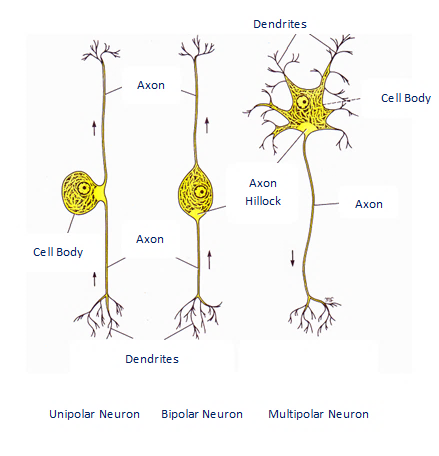 الشَّكل (1) أشكالُ العُصبونات

نميُّزُ أشكالاً ثلاثةً للعُصبونات.
العصبوناتُ مُتعدِّدةُ الأقطابِ الـ Multipolar Neurons، وهيَ عُصبوناتُ آمرةٌ حركيَّة.
العُصبوناتُ ثُنائيَّةُ القطبِ الـ Bipolar Neurons، وهيَ عصبوناتٌ ناقلةٌ بصريَّةٌ أساساً وناقلةٌ شمِّيَّةٌ أيضاً.
أخيراً، العصبوناتُ وحيدةُ القطبِ الـ Unipolar Neurons، وهي عصبوناتٌ ناقلةٌ حسِّيَّة.
تختارُ العصبوناتُ الآمرةُ الحركيَّةُ شكلاً نَجميَّاً لجسمِ خليَّتِها الـ Soma (Cell Body).
بينما تقنعُ العصبوناتُ النَّاقلةُ الحسِّيَّةُ بالشَّكلِ البيضويِّ أو الكرويِّ لأجسامِ خلاياها.
الشَّكل (2)
موجةُ الضَّغطِ المركزيَّةُ مقدمةٌ لإطلاقِ موجةِ العملِ
" الشَّكلُ النَّجميُّ ضرورةٌ وظيفيَّةٌ"

يشكِّلُ الغشاءُ الخلويُّ لجسمِ العصبونِ الحركيِّ الـ Motor Neuron جداراً مقاوماً لتبدُّلاتِ قيمِ الضَّغطِ داخلَه.
شكلُ الغلافِ الخلويِّ، نَجميُّ الشَّكلِ مع أضلاعهِ المفتوحةِ نحوَ الخارجِ، ترفعُ مِنْ كفاءتِه حيالَ تذبذباتِ قيمِ الضَّغطِ الدَّاخليَّةِ. إضافةً لذلكَ، تعملُ الأنابيبُ المجهريَّةُ الـ Microtubules، في قسمِها المبطِّنِ للغلافِ،
كمصدٍّ أوليٍّ لموجاتِ الضَّغطِ المركزيَّةِ. 
الشَّكلُ (B) مرحلةُ التَّذخيرِ وإطلاقِ موجةِ الضَّغطِ المركزيَّةِ: بعدَ وصولِ التَّنبيهِ إليها، تتقلَّصُ كتلةُ الأنابيبِ المجهريَّةِ
في منطقةِ الـ Axon Hillock وتنسحبُ داخلَ جسمِ العصبونِ. تنشأ بذلكَ موجةُ ضغطٍ مركزيَّةٌ (السَّهمُ الأزرقُ) تنتشرُ باتِّجاه الغلافِ الخلويِّ لجسمِ العصبون. يعملُ الغلافُ الخلويُّ والأنابيبُ المجهريَّةُ المستبطنةُ لهُ على ردِّ موجةِ الضَّغطِ. الموجةُ الارتداديَّةُ هذهِ هيَ الأساسُ في إطلاقِ موجةِ ضغطِ العملِ داخلَ المحورِ العصبيِّ.

الشَّكلُ (C) مرحلةُ الإطلاقِ وولادةِ موجةِ ضغطِ العمل: تتلقَّى كتلةُ الأنابيبِ المجهريَّةِ الـ Microtubules' Montage
في منطقة الـ Axon Hillock الموجةَ الارتداديَّةَ (السَّهمُ الأخضرُ) فتندفعُ محيطيَّاً مطلقةً بذلكَ موجةِ ضغطِ العملِ
(السَّهمُ الأحمر).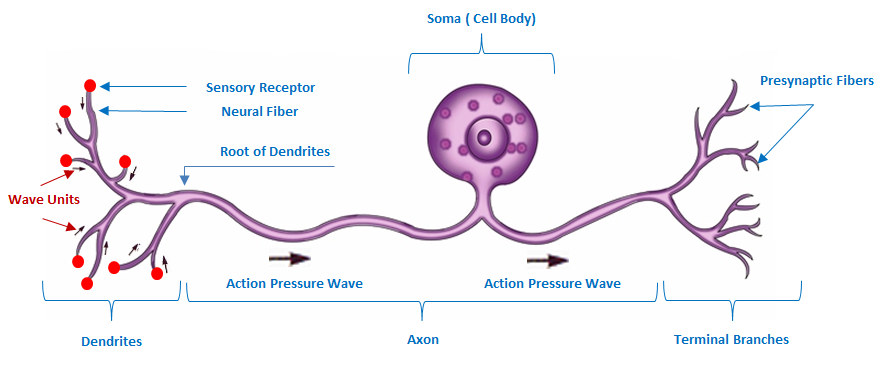 الشَّكل (3)
العصبونُ الحسِّيُّ،
المستقبلاتُ الحسِّيَّةُ والوحداتُ الموجيَّةُ
The Sensory Neuron,
  The Sensory Receptors & The Wave Units
يختصُّ كلُّ عصبونٍ حسِّيٍّ برصدِ طيفٍ واحدٍ مِنْ شعاعِ القوَّةِ العاملةِ عندَ سطحِ التَّماس.
أدواتُه مستقبلاتٌ حسِّيَّةٌ مبثوثةٌ عندَ سطوح التَّماس.
زُرِعَ في كلِّ مستقبلٍ منها ليفٌ عصبيٌّ الـ Neural Fiber جُرِّدَ مِنْ غمده النُّخاعيني.
اللِّيفُ العصبيُّ هو واحدٌ مِنَ التَّفرُّعاتِ العصبيَّةِ الـ Dendrites.
عندَ التَّماسِ معَ المادَّةِ المحسوسةِ، تنشأ في اللِّيفِ العصبيِّ وحدةٌ موجيَّةٌ الـ Wave Unit.
وعندَ جذر التَّفرُّعاتِ العصبيَّةِ الـ Root of Dendrites، تلتقي الوحدةُ الموجيَّةُ مع أخواتِها وليداتِ المستقبلات الحسِّيَّةِ الأخرى للعصبونِ ذاتِه. المجموعُ الجبريُّ للوحداتِ الموجيَّةِ الأخواتِ ما هوَ إلَّا موجةُ الضَّغطِ العاملةُ حاملةُ التَّنبيهِ الحسِّيِّ.
تسري الموجةُ العاملةُ داخلَ المحورِ العصبيِّ وصولاً إلى تفرُّعاتِه الانتهائيَّةِ الـ Terminal Branches.
تتقاسمُ الأليافُ ما قبلَ التَّشابكِ الـ Presynaptic Fibers موجةَ الضَّغطِ العاملةَ ومحمولَها مِنْ طاقةِ المُنبِّهِّ.
ثمَّ عبرَ المشابكِ العصبيَّةِ الـ Synapses، تنتقلُ الإشارةُ إلى العصبوناتِ الوسيطة.
وعبرَ هذهِ الأخيرةِ، تصلُ الإشارةُ إلى المراكزِ الحسِّيَّةِ العليا في نهايةِ الأمر.  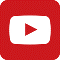 تصنيعُ إبهام اليد باستخدام الإصبع الثَّانيةِ للقدم 
Thumb Reconstruction Using Microvascular Second Toe to Thumb Transferأذيَّاتُ العصبونِ المُحرِّكِ العلويِّ، الفيزيولوجيا المرضيَّةُ للأعراضِ والعلاماتِ السَّريريَّةِ
Upper Motor Neuron Injuries, Pathophysiology of Symptomatologyفي الأذيَّاتِ الرَّضِّيَّةِ للنُّخاعِ الشَّوكيِّ، خبايا الكيسِ السُّحائيِّ.. كثيرُها طيِّعٌ وقليلُها عصيٌّ على الإصلاحِ الجراحيِّ Surgical Treatments of Traumatic Injuries of the Spineمقاربةُ العصبِ الوركيِّ جراحيَّاً في النَّاحيةِ الإليويَّة..  المدخلُ عبرَ أليافِ العضلةِ الإليويَّةِ العظمى مقابلَ المدخلِ التَّقليديِّ Trans- Gluteal Approach of Sciatic Nerve vs. The Traditional Approachesالنقل العصبيّ، بين مفهوم قاصر وجديد حاضر
The Neural Conduction.. Personal View vs. International Viewفي النقل العصبي، موجاتُ الضَّغطِ العاملة Action Pressure Wavesفي النقل العصبي، كموناتُ العمل Action Potentialsوظيفةُ كموناتِ العمل والتيَّاراتِ الكهربائيَّةِ العاملةفي النقل العصبي، التيَّاراتُ الكهربائية العاملة Action Electrical Currents الأطوارُ الثَّلاثةُ للنقل العصبيِّالمستقبلات الحسيّة، عبقريّة الخلق وجمال المخلوقالنقل في المشابك العصبيّة The Neural Conduction in the Synapsesعقدة رانفييه، ضابطة الإيقاع The Node of Ranvier, The Equalizerوظائفُ عقدةِ رانفيه The Functions of Node of Ranvierوظائفُ عقدةِ رانفيه، الوظيفةُ الأولى في ضبطِ معايير الموجةِ العاملةِوظائفُ عقدةِ رانفيه، الوظيفةُ الثَّانية في ضبطِ مسار الموجةِ العاملةِوظائفُ عقدةِ رانفيه، الوظيفةُ الثَّالثةُ في توليدِ كموناتِ العملفي فقه الأعصاب، الألم أولاً The Pain is Firstفي فقه الأعصاب، الشكل.. الضرورة The Philosophy of Formتخطيط الأعصاب الكهربائي، بين الحقيقي والموهومالصدمة النخاعيّة (مفهوم جديد) The Spinal Shock (Innovated Conception)أذيّات النخاع الشوكيّ، الأعراض والعلامات السريريّة، بحثٌ في آليات الحدوث The Spinal Injury, The Symptomatologyالرّمع Clonusاشتدادُ المنعكس الشوكي Hyperactive Hyperreflexiaاتِّساعُ باحةِ المنعكس الشوكي الاشتدادي Extended Reflex Sectorالاستجابة ثنائية الجانب للمنعكس الشوكي الاشتدادي Bilateral Responsesالاستجابةُ الحركيَّةُ العديدة للمنعكس الشوكي Multiple Motor Responsesالتنكّس الفاليري، يهاجم المحاور العصبيّة الحركيّة للعصب المحيطي.. ويعفّ عن محاوره الحسّيّة
Wallerian Degeneration, Attacks the Motor Axons of Injured Nerve and Conserves its Sensory Axonsالتَّنكُّسُ الفاليري، رؤيةٌ جديدةٌ Wallerian Degeneration (Innovated View)التَّجدُّدُ العصبيُّ، رؤيةٌ جديدةٌ Neural Regeneration (Innovated View)المنعكساتُ الشوكيَّةُ، المفاهيمُ القديمة Spinal Reflexes, Ancient Conceptionsالمنعكساتُ الشَّوكيَّةُ، تحديثُ المفاهيم Spinal Reflexes, Innovated Conceptionخُلقتِ المرأةُ من ضلع الرّجل، رائعةُ الإيحاء الفلسفيّ والمجازِ العلميّالمرأةُ تقرِّرُ جنسَ وليدها، والرّجل يدّعي!الرُّوحُ والنَّفسُ.. عَطيَّةُ خالقٍ وصَنيعةُ مخلوقٍخلقُ السَّماواتِ والأرضِ أكبرُ من خلقِ النَّاس.. في المرامي والدَلالاتتُفَّاحة آدم وضِلعُ آدمَ، وجهان لصورةِ الإنسان. حــــــــــوَّاءُ.. هذهسفينةُ نوح، طوق نجاة لا معراجَ خلاصالمصباح الكهربائي، بين التَّجريدِ والتَّنفيذ رحلة ألفِ عامهكذا تكلّم ابراهيمُ الخليل فقهُ الحضاراتِ، بين قوَّةِ الفكرِ وفكرِ القوَّةِالعِدَّةُ وعِلَّةُ الاختلاف بين مُطلَّقةٍ وأرملةٍ ذواتَي عفافتعدُّدُ الزَّوجاتِ وملكُ اليمين.. المنسوخُ الآجلُالثَّقبُ الأسودُ، وفرضيَّةُ النَّجمِ السَّاقطِجُسيمُ بار، مفتاحُ أحجيَّةِ الخلقِ صبيٌّ أم بنتٌ، الأمُّ تُقرِّرُ!القدمُ الهابطة، حالةٌ سريريَّةٌخلقُ حوَّاءَ من ضلعِ آدمَ، حقيقةٌ أم أسطورةٌ؟شللُ الضَّفيرةِ العضديَّةِ الولاديُّ Obstetrical Brachial Plexus Palsyالأذيَّاتُ الرَّضَّيَّةُ للأعصابِ المحيطيَّةِ (1) التَّشريحُ الوصفيُّ والوظيفيُّالأذيَّاتُ الرَّضَّيَّةُ للأعصابِ المحيطيَّةِ (2) تقييمُ الأذيَّةِ العصبيَّةِالأذيَّاتُ الرَّضَّيَّةُ للأعصابِ المحيطيَّةِ (3) التَّدبيرُ والإصلاحُ الجراحيُّالأذيَّاتُ الرَّضَّيَّةُ للأعصابِ المحيطيَّةِ (4) تصنيفُ الأذيَّةِ العصبيَّةِقوسُ العضلةِ الكابَّةِ المُدوَّرةِ Pronator Teres Muscle Arcadeشبيهُ رباطِ Struthers... Struthers- like Ligamentعمليَّاتُ النَّقلِ الوتريِّ في تدبير شللِ العصبِ الكعبريِّ Tendon Transfers for Radial Palsyمن يُقرِّرُ جنسَ الوليد (مُختصرٌ)ثالوثُ الذَّكاءِ.. زادُ مسافرٍ! الذَّكاءُ الفطريُّ، الإنسانيُّ، والاصطناعيُّ.. بحثٌ في الصِّفاتِ والمآلاتِالمعادلاتُ الصِّفريَّةُ.. الحداثةُ، مالها وما عليهامتلازمة العصب بين العظام الخلفي Posterior Interosseous Nerve Syndrome المُنعكسِ الشَّوكيُّ، فيزيولوجيا جديدةٌ Spinal Reflex, Innovated Physiology المُنعكسِ الشَّوكيُّ الاشتداديُّ، في الفيزيولوجيا المرضيَّة Hyperreflex, Innovated Pathophysiology المُنعكسِ الشَّوكيُّ الاشتداديُّ (1)، الفيزيولوجيا المرضيَّة لقوَّةِ المنعكس Hyperreflexia, Pathophysiology of Hyperactive Hyperreflex المُنعكسِ الشَّوكيُّ الاشتداديُّ (2)، الفيزيولوجيا المرضيَّة للاستجابةِ ثنائيَّةِ الجانبِ للمنعكس Hyperreflexia, Pathophysiology of Bilateral- Response Hyperreflexالمُنعكسُ الشَّوكيُّ الاشتداديُّ (3)، الفيزيولوجيا المرضيَّةُ لاتِّساعِ ساحةِ العمل Extended Hyperreflex, Pathophysiologyالمُنعكسُ الشَّوكيُّ الاشتداديُّ (4)، الفيزيولوجيا المرضيَّةُ للمنعكسِ عديدِ الإستجابةِ الحركيَّةِ Hyperreflexia, Pathophysiology of Multi-Response hyperreflexالرَّمع (1)، الفرضيَّةُ الأولى في الفيزيولوجيا المرضيَّةِالرَّمع (2)، الفرضيَّةُ الثَّانية في الفيزيولوجيا المرضيَّةِخلقُ آدمَ وخلقُ حوَّاءَ، ومن ضلعِه كانت حوَّاءُ Adam & Eve, Adam's Ribجسيمُ بار، الشَّاهدُ والبصيرةُ Barr Body, The Witnessجدليَّةُ المعنى واللَّامعنىالتَّدبيرُ الجراحيُّ لليدِ المخلبيَّة Surgical Treatment of Claw Hand (Brand Operation)الانقسامُ الخلويُّ المُتساوي الـ Mitosisالمادَّةُ الصِّبغيَّة، الصِّبغيُّ، الجسمُ الصِّبغيُّ الـ Chromatin, Chromatid, Chromosomeالمُتمِّماتُ الغذائيَّةُ الـ Nutritional Supplements، هل هي حقَّاً مفيدةٌ لأجسامنا؟الانقسام الخلويُّ المُنصِّف الـ Meiosisفيتامين د Vitamin D، ضمانةُ الشَّبابِ الدَّائمفيتامين ب6 Vitamin B6، قليلُهُ مفيدٌ.. وكثيرُهُ ضارٌّ جدَّاًوَالمهنةُ.. شهيدٌ، من قصصِ البطولةِ والفداءالثَّقبُ الأسودُ والنَّجمُ الَّذي هوىخلقُ السَّماواتِ والأرضِ، فرضيَّةُ الكونِ السَّديميِّ المُتَّصلِالجواري الكُنَّسُ الـ Circulating Sweepersعندما ينفصِمُ المجتمعُ.. لمن تتجمَّلين هيفاءُ؟التَّصنيعُ الذَّاتي لمفصلِ المرفقِ Elbow Auto- Arthroplastyالطُّوفانُ الأخيرُ، طوفانُ بلا سفينةِكَشْفُ المَستُورِ.. مَعَ الاسمِ تَكونُ البِدَايةُ، فتَكونُ الهَويَّةُ خَاتِمةَ الحِكايةِمُجتمعُ الإنسان! اجتماعُ فطرة، أمِ اجتماعُ ضرورة، أم اِجتماعُ مصلحةٍ؟عظمُ الصَّخرةِ الهوائيُّ Pneumatic Petrousخلعٌ ولاديٌّ ثُنائيُّ الجانبِ للعصبِ الزَّنديِّ Congenital Bilateral Ulnar Nerve Dislocationحقيقتان لا تقبلُ بهُنَّ حوَّاءُإنتاجُ البُويضاتِ غيرِ المُلقَّحات الـ Oocytogenesisإنتاجُ النِّطافِ الـ Spermatogenesisأمُّ البنات، حقيقةٌ هيَ أمْ هيَ محضُ تُرَّهات؟!أمُّ البنين! حقيقةٌ لطالما ظَننتُها من هفواتِ الأوَّلينغّلّبةُ البنات، حوَّاءُ هذهِ تلِدُ كثيرَ بناتٍ وقليلَ بنينغَلَبَةُ البنين، حوَّاءُ هذهِ تلِدُ كثيرَ بنينَ وقليلَ بناتولا أنفي عنها العدلَ أحياناً! حوَّاءُ هذه يكافئُ عديدُ بنيها عديدَ بُنيَّاتِهاالمغنيزيوم بانٍ للعظامِ! يدعمُ وظيفةَ الكالسيوم، ولا يطيقُ مشاركتَهلآدمَ فعلُ التَّمكين، ولحوَّاءَ حفظُ التَّكوين!هَذَيانُ المفاهيم (1): هَذَيانُ الاقتصادالمغنيزيوم (2)، معلوماتٌ لا غنى عنهامُعالجةُ تناذرِ العضلةِ الكمثريَّةِ بحقنِ الكورتيزون (مقاربةٌ شخصيَّةٌ)
Piriformis Muscle Injection (Personal Approach)مُعالجةُ تناذرِ العضلةِ الكمثريَّةِ بحقنِ الكورتيزون (مقاربةٌ شخصيَّةٌ)( عرضٌ موسَّعٌ)
Piriformis Muscle Injection (Personal Approach)فيروسُ كورونا المُستجدُّ.. من بعدِ السُّلوكِ، عينُهُ على الصِّفاتِهَذَيانُ المفاهيم (2): هَذَيانُ اللَّيلِ والنَّهاركادَتِ المَرأةُ أنْ تَلِدَ أخاهَا، قولٌ صَحيحٌ لكنْ بنكهَةٍ عَربيَّةمتلازمةُ التَّعبِ المزمن Fibromyalgiaطفلُ الأنبوبِ، ليسَ أفضلَ المُمكنِالحُروبُ العبثيَّةُ.. عَذابٌ دائمٌ أمْ اِمتحانٌ مُستدامٌ؟العَقلُ القيَّاسُ وَالعَقلُ المُجرِّدُ.. في القِياسِ قصُورٌ، وَفي التَّجريدِ وصُولٌالذِّئبُ المُنفردُ، حينَ يُصبحُ التَّوحُّدُ مَفازةً لا محضَ قَرارٍ!علاجُ الإصبع القافزة الـ Trigger Finger بحقنِ الكورتيزون موضعيَّاًوحشُ فرانكنشتاين الجديدُ.. القديمُ نكبَ الأرضَ وما يزالُ، وأمَّا الجديدُ فمنكوبُهُ أنتَ أساساً أيُّها الإنسان!اليدُ المخلبيَّةُ، الإصلاحُ الجراحيُّ (عمليَّةُ براند) Claw Hand (Brand Operation)سعاةُ بريدٍ حقيقيُّون.. لا هواةُ ترحالٍ وهجرةٍ فيروسُ كورُونَا المُستَجِدُّ (كوفيد -19): منْ بَعدِ السُّلوكِ، عَينُهُ عَلى الصِّفاتِعلامة هوفمان Hoffman Signالأُسْطورَةُ الحَقِيقَةُ الهَرِمَةُ.. شمشونُ الحكايةُ، وسيزيفُ الإنسانُالتَّنكُّسُ الفاليري التَّالي للأذيَّةِ العصبيَّةِ، وعمليَّةُ التَّجدُّدِ العصبيِّالتَّصلُّبُ اللُّويحيُّ المُتعدِّدُ: العلاقةُ السَّببيَّةُ، بين التَّيَّارِ الغلفانيِّ والتَّصلُّبِ اللُّويحيِّ المُتعدِّد؟الورمُ الوعائيُّ في الكبدِ: الاستئصالُ الجراحيُّ الإسعافيُّ لورمٍ وعائيٍّ كبديٍّ عرطلٍ بسببِ نزفٍ داخلَ كتلةِ الورممُتلازمةُ العضلةِ الكابَّةِ المدوَّرة Pronator Teres Muscle Syndromeأذيَّاتُ ذيلِ الفرسِ الرَّضِّيَّةُ، مقاربةٌ جراحيَّةٌ جديدةٌ
Traumatic Injuries of Cauda Equina, New Surgical Approach الشَّللُ الرُّباعيُّ.. موجباتُ وأهدافُ العلاجِ الجراحيِّ.. التَّطوُّراتُ التَّاليةُ للجراحة- مقارنةٌ سريريَّةٌ وشعاعيَّةٌتضاعفُ اليدِ والزِّندِ Ulnar Dimelia or Mirror Handمُتلازمةُ نفقِ الرِّسغِ تنهي التزامَها بقطعٍ تامٍّ للعصبِ المتوسِّطورمُ شوان في العصبِ الظَّنبوبيِّ الـ Tibial Nerve Schwannomaورمُ شوان أمامَ العجُز    Presacral Schwannomaميلانوما جلديَّةٌ خبيثةٌ Malignant Melanomaضمورُ إليةِ اليدِ بالجهتين، غيابٌ خلقيٌّ معزولٌ ثنائيُّ الجانب Congenital Thenar Hypoplasiaمُتلازمةُ الرَّأسِ الطَّويلِ للعضلةِ ذاتِ الرَّأسين الفخذيَّةِ The Syndrome of the Long Head of Biceps Femorisمرضيَّاتُ الوترِ البعيدِ للعضلةِ ثنائيَّةِ الرُّؤوسِ العضديَّةِ Pathologies of Distal Tendon of Biceps Brachii Muscleحثلٌ ودِّيٌّ انعكاسيٌّ Algodystrophy Syndrome تميَّزَ بظهورِ حلقةٍ جلديَّةٍ خانقةٍ عندَ الحدودِ القريبةِ للوذمةِ الجلديَّةِتصنيعُ الفكِّ السُّفليِّ باستخدامِ الشَّريحةِ الشَّظويَّةِ الحُرَّةMandible Reconstruction Using Free Fibula Flapانسدادُ الشَّريانِ الكعبريِّ الحادِّ غيرِ الرَّضِّيِّ (داءُ بيرغر)إصابةٌ سِلِّيَّةٌ معزولةٌ في العقدِ اللَّمفيَّةِ الإبطيَّةِ Isolated Axillary Tuberculous Lymphadenitisالشَّريحةُ الشَّظويَّةُ المُوعَّاةُ في تعويضِ الضَّياعاتِ العظميَّةِ المُختلطةِ بذاتِ العظمِ والنَّقيِّ 
Free Fibula Flap for Bone Lost Complicated with Recalcitrant Osteomyelitis الشَّريحةُ الحُرَّةُ جانبُ الكتفِ في تعويضِ ضَياعٍ جلديٍّ هامٍّ في السَّاعدِالأذيَّاتُ الرَّضيَّةُ للضَّفيرةِ العضديَّةِ Injuries of Brachial Plexus أذيَّةُ أوتارِ الكفَّةِ المُدوِّرةِ Rotator Cuff Injuryكيسةُ القناةِ الجامعةِ Choledochal Cystآفاتُ الثَّدي ما حولَ سنِّ اليأسِ.. نحوَ مُقاربةٍ أكثرَ حزماً Peri- Menopause Breast Problemsتقييمُ آفاتِ الثَّدي الشَّائعةِ Evaluation of Breast Problemsآفاتُ الثَّدي ما حولَ سنِّ اليأسِ.. نحوَ مُقاربةٍ أكثرَ حسماً Peri- Menopause Breast Problemsتدبيرُ آلامِ الكتفِ: الحقنُ تحتَ الأخرمِ Subacromial Injectionمجمعُ البحرينِ.. برزخٌ ما بينَ حَياتينما بعدَ الموتِ وما قبلَ المَساقِ.. فإمَّا مَسخٌ.. وإمَّا انعتاقٌ!تدبيرُ التهابِ اللُّفافةِ الأخمصيَّةِ المُزمنِ بحقنُ الكورتيزون Plantar Fasciitis, Cortisone Injectionحقن الكيسةِ المصليَّةِ الصَّدريَّةِ- لوحِ الكتفِ بالكورتيزون 
Scapulo-Thoracic Bursitis, Cortisone Injectionفيتامين ب 12.. مُختصرٌ مُفيدٌ Vitamin B12الورمُ العظميُّ العظمانيُّ (العظمومُ العظمانيُّ) Osteoid Osteoma(1) قصرُ أمشاطِ اليدِ: Brachymetacarpia قصرٌ ثنائيُّ الجانبِ ومتناظرٌ للأصابعِ الثلاثةِ الزِّنديَّةِ(2) قصرُ أمشاطِ اليدِ: Brachymetacarpia قصرٌ ثنائيُّ الجانبِ ومتناظرٌ للأصابعِ الثلاثةِ الزِّنديَّةِالكتفُ المُتجمِّدة، حقنُ الكورتيزون داخلَ مفصلِ الكتف Frozen Shoulder, Intraarticular Cortisone Injectionمرفق التنس، حقن الكورتيزون Tennis Elbow, Cortisone injectionألمُ المفصلِ العجزيِّ الحرقفيّ: حقنُ الكورتيزون Sacro-Iliac Joint Pain, Cortisone Injectionاستئصالُ الكيسةِ المعصميَّةِ، السَّهلُ المُمتَنِعِ Ganglion Cyst Removal (Ganglionectomy)قوسُ العضلةِ قابضة الأصابع السّطحيّة (FDS Arc) التَّشريحُ الجراحيُّ للعصبِ المُتوسِّطِ في السَّاعدِ Median Nerve Surgical Anatomyما قولُ العلمِ في اختلافِ العدَّةِ ما بينَ المُطلَّقةِ والأرملة؟عمليَّةُ النَّقلِ الوتريِّ لاستعادةِ حركةِ الكتفِ Tendon Transfer to Restore Shoulder Movementبفضلكِ آدمُ! استمرَّ هذا الإنسانُ.. تمكَّنَ.. تكيَّفَ.. وكانَ عروقاً متباينةًالمِبيضانِ في رِكنٍ مَكينٍ.. والخِصيتانِ في كِيسٍ مَهينٍ
بحثٌ في الأسبابِ.. بحثٌ في وظيفةِ الشَّكلِتدبيرُ آلامِ الرَّقبةِ (1) استعادةُ الانحناءِ الرَّقبيِّ الطَّبيعيِّ (القعسُ الرَّقبيُّ) Neck Pain Treatment
Restoring Cervical Lordosisنقلُ قِطعةٍ منَ العضلةِ الرَّشيقةِ لاستعادةِ الابتسامةِ بعدَ شلل الوجهِ Segmental Gracilis Muscle Transfer for Smileأذيَّةُ الأعصابِ المحيطيَّةِ: معلوماتٌ لا غنى عنها لكلِّ العاملينَ عليها peripheral nerves injurieتدرُّنُ الفقراتِ.. خراجُ بوت Spine TB.. Pott's Diseaseالأطوارُ الثَّلاثةُ للنَّقلِ العصبيِّ.. رؤيةٌ جديدةٌأرجوزةُ الأزَلِقالَ الإمامُ.. كمْ هوَ جميلٌ فيكمُ الصَّمتُ يا بشرُصِناعةُ اللَّاوَعِيأَزمةُ مُثقَّفٍ.. أَضاعَ الهويَّةَ تحتَ مَركومٍ من مَقروءٍ ومَسموعٍتُفَّاحةُ آدمَ وضِلعُ آدمَ.. وَجهان لصورةِ الإنسان